Dam Summary Information SheetDam Summary Information SheetDam Summary Information SheetDam Summary Information SheetDam Summary Information SheetDam Summary Information SheetDam Summary Information SheetDam Summary Information SheetDam Summary Information SheetDam Summary Information SheetDam Summary Information Sheet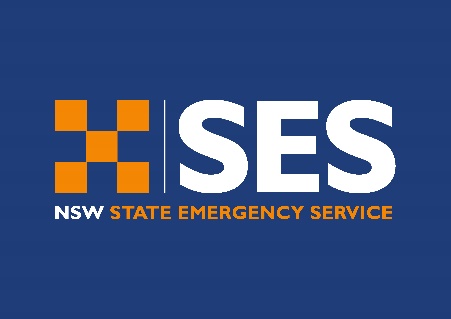 General Dam InformationGeneral Dam InformationGeneral Dam InformationGeneral Dam InformationGeneral Dam InformationGeneral Dam InformationGeneral Dam InformationGeneral Dam InformationGeneral Dam InformationGeneral Dam InformationGeneral Dam InformationGeneral Dam InformationName of DamName of DamDam ID NumberDescription/PurposeDescription/Purpose[Description of the dam and what it is used for/contains][Description of the dam and what it is used for/contains][Description of the dam and what it is used for/contains][Description of the dam and what it is used for/contains][Description of the dam and what it is used for/contains][Description of the dam and what it is used for/contains][Description of the dam and what it is used for/contains][Description of the dam and what it is used for/contains][Description of the dam and what it is used for/contains][Description of the dam and what it is used for/contains]Above the Safety ThresholdAbove the Safety Threshold[Yes/No] [Yes/No] [Yes/No] [Yes/No] [Yes/No] [Yes/No] [Yes/No] [Yes/No] [Yes/No] [Yes/No] OwnerOwnerMain Emergency Contact Main Emergency Contact [Number – Name – Position][Number – Name – Position][Number – Name – Position][Number – Name – Position][Number – Name – Position][Number – Name – Position][Number – Name – Position][Number – Name – Position][Number – Name – Position][Number – Name – Position]After Hours Contact After Hours Contact [Number – Name – Position][Number – Name – Position][Number – Name – Position][Number – Name – Position][Number – Name – Position][Number – Name – Position][Number – Name – Position][Number – Name – Position][Number – Name – Position][Number – Name – Position]Location of DamLocation of DamRiver/Stream/CatchmentRiver/Stream/CatchmentTowns ImpactedTowns Impacted[General list of impacted towns][General list of impacted towns][General list of impacted towns][General list of impacted towns][General list of impacted towns][General list of impacted towns][General list of impacted towns][General list of impacted towns][General list of impacted towns][General list of impacted towns]LGA’s ImpactedLGA’s Impacted[List of LGAs affected][List of LGAs affected][List of LGAs affected][List of LGAs affected][List of LGAs affected][List of LGAs affected][List of LGAs affected][List of LGAs affected][List of LGAs affected][List of LGAs affected]Alert Levels – Key Response LevelsAlert Levels – Key Response LevelsAlert Levels – Key Response LevelsAlert Levels – Key Response LevelsAlert Levels – Key Response LevelsAlert Levels – Key Response LevelsAlert Levels – Key Response LevelsAlert Levels – Key Response LevelsAlert Levels – Key Response LevelsAlert Levels – Key Response LevelsAlert Levels – Key Response LevelsAlert Levels – Key Response LevelsWhite AlertThe lowest level of dam safety emergency and is assigned for unusual incidents which have the potential to threaten the dam.White AlertThe lowest level of dam safety emergency and is assigned for unusual incidents which have the potential to threaten the dam.[Define conditions for a white alert][Define conditions for a white alert][Define conditions for a white alert][Define conditions for a white alert][Define conditions for a white alert][Define conditions for a white alert][Define conditions for a white alert][Define conditions for a white alert][Define conditions for a white alert][Define conditions for a white alert]Amber Alert	The second highest level of dam safety emergency assigned when dam integrity is compromised.Amber Alert	The second highest level of dam safety emergency assigned when dam integrity is compromised.[Define conditions for an amber alert][Define conditions for an amber alert][Define conditions for an amber alert][Define conditions for an amber alert][Define conditions for an amber alert][Define conditions for an amber alert][Define conditions for an amber alert][Define conditions for an amber alert][Define conditions for an amber alert][Define conditions for an amber alert]Red AlertThe highest level of dam safety emergency assigned when the dam is failing, or failure is imminent.Red AlertThe highest level of dam safety emergency assigned when the dam is failing, or failure is imminent.[Define conditions for a red alert][Define conditions for a red alert][Define conditions for a red alert][Define conditions for a red alert][Define conditions for a red alert][Define conditions for a red alert][Define conditions for a red alert][Define conditions for a red alert][Define conditions for a red alert][Define conditions for a red alert]Downstream Communities and ConsequencesDownstream Communities and ConsequencesDownstream Communities and ConsequencesDownstream Communities and ConsequencesDownstream Communities and ConsequencesDownstream Communities and ConsequencesDownstream Communities and ConsequencesDownstream Communities and ConsequencesDownstream Communities and ConsequencesDownstream Communities and ConsequencesDownstream Communities and ConsequencesDownstream Communities and ConsequencesDownstream CommunitiesDownstream Communities[Detailed list of property/dwelling addresses affected][Detailed list of property/dwelling addresses affected][Detailed list of property/dwelling addresses affected][Detailed list of property/dwelling addresses affected][Detailed list of property/dwelling addresses affected][Detailed list of property/dwelling addresses affected][Detailed list of property/dwelling addresses affected][Detailed list of property/dwelling addresses affected][Detailed list of property/dwelling addresses affected][Detailed list of property/dwelling addresses affected]‘Sunny Day’ Failure (SDF)[Floods caused by the unexpected failure of the dam that may happen at any time and may not involve a rainfall event - including Earthquakes]‘Sunny Day’ Failure (SDF)[Floods caused by the unexpected failure of the dam that may happen at any time and may not involve a rainfall event - including Earthquakes][Key consequences of failure][Key consequences of failure][Key consequences of failure][Key consequences of failure][Key consequences of failure][Key consequences of failure][Key consequences of failure][Key consequences of failure][Key consequences of failure][Key consequences of failure]Consequence SummaryConsequence SummaryConsequence CategoryPopulation at Risk (PAR)Population at Risk (PAR)Population at Risk (PAR)Potential Loss of Life (PLL)Potential Loss of Life (PLL)Potential Loss of Life (PLL)Number of DwellingsNumber of DwellingsFlood Wave Depth and Travel TimeConsequence SummaryConsequence Summary[Total][Incremental][Total][Incremental][Total][Incremental][Total][Incremental][Total][Incremental][Total][Incremental]‘Probable Maximum Flood’ Failure (PMF) [The extreme flood for the catchment, typically presented as with and without dam failure]‘Probable Maximum Flood’ Failure (PMF) [The extreme flood for the catchment, typically presented as with and without dam failure][Key consequences of failure][Key consequences of failure][Key consequences of failure][Key consequences of failure][Key consequences of failure][Key consequences of failure][Key consequences of failure][Key consequences of failure][Key consequences of failure][Key consequences of failure]Consequence SummaryConsequence SummaryConsequence CategoryPopulation at Risk (PAR)Population at Risk (PAR)Population at Risk (PAR)Potential Loss of Life (PLL)Potential Loss of Life (PLL)Potential Loss of Life (PLL)Number of DwellingsNumber of DwellingsFlood Wave Depth and Travel TimeConsequence SummaryConsequence Summary[Total][Incremental][Total][Incremental][Total][Incremental][Total][Incremental][Total][Incremental][Total][Incremental]Dam Characteristics and Hydrological InformationDam Characteristics and Hydrological InformationDam Characteristics and Hydrological InformationDam Characteristics and Hydrological InformationDam Characteristics and Hydrological InformationDam Characteristics and Hydrological InformationDam Characteristics and Hydrological InformationDam Characteristics and Hydrological InformationDam Characteristics and Hydrological InformationDam Characteristics and Hydrological InformationDam Characteristics and Hydrological InformationDam Characteristics and Hydrological InformationType/DescriptionType/DescriptionOutlet/SpillwayOutlet/SpillwayOutlet/SpillwayOutlet/SpillwayHeight Height Inlet WorksInlet WorksInlet WorksInlet WorksCrest LevelCrest LevelOutlet WorksOutlet WorksOutlet WorksOutlet WorksCrest WidthCrest WidthSpillway TypeSpillway TypeSpillway TypeSpillway TypeCrest LengthCrest LengthSpillway GatedSpillway GatedSpillway GatedSpillway Gated[Yes/No][Yes/No][Yes/No][Yes/No]Catchment AreaCatchment AreaSpillway LevelSpillway LevelSpillway LevelSpillway LevelFull Supply Level (FSL)Full Supply Level (FSL)Spillway WidthSpillway WidthSpillway WidthSpillway WidthStorage Capacity at FSLStorage Capacity at FSLSpillway LengthSpillway LengthSpillway LengthSpillway LengthImminent Failure LevelImminent Failure Level[Possibly same as Crest Level][Possibly same as Crest Level]Spillway Design CapacitySpillway Design CapacitySpillway Design CapacitySpillway Design CapacityFreeboard allowance/MaximumFreeboard allowance/MaximumStreambed LevelStreambed LevelStreambed LevelStreambed LevelWarning and Monitoring SystemsWarning and Monitoring SystemsWarning and Monitoring SystemsWarning and Monitoring SystemsWarning and Monitoring SystemsWarning and Monitoring SystemsWarning and Monitoring SystemsWarning and Monitoring SystemsWarning and Monitoring SystemsWarning and Monitoring SystemsWarning and Monitoring SystemsWarning and Monitoring SystemsWarning SystemsWarning Systems[Describe the current warning system and how it works][Describe the current warning system and how it works][Describe the current warning system and how it works][Describe the current warning system and how it works][Describe the current warning system and how it works][Describe the current warning system and how it works][Describe the current warning system and how it works][Describe the current warning system and how it works][Describe the current warning system and how it works][Describe the current warning system and how it works]Monitoring SystemsMonitoring Systems[Describe the current monitoring system, telemetric/manual etc][Describe the current monitoring system, telemetric/manual etc][Describe the current monitoring system, telemetric/manual etc][Describe the current monitoring system, telemetric/manual etc][Describe the current monitoring system, telemetric/manual etc][Describe the current monitoring system, telemetric/manual etc][Describe the current monitoring system, telemetric/manual etc][Describe the current monitoring system, telemetric/manual etc][Describe the current monitoring system, telemetric/manual etc][Describe the current monitoring system, telemetric/manual etc]Notification ProtocolsNotification Protocols[Describe how and to who notifications may be sent to][Describe how and to who notifications may be sent to][Describe how and to who notifications may be sent to][Describe how and to who notifications may be sent to][Describe how and to who notifications may be sent to][Describe how and to who notifications may be sent to][Describe how and to who notifications may be sent to][Describe how and to who notifications may be sent to][Describe how and to who notifications may be sent to][Describe how and to who notifications may be sent to]Bureau of Meteorology Warnings and Stream GaugesBureau of Meteorology Warnings and Stream GaugesBureau Warning Gauges[List of Bureau warning gauges]Bureau Warning Gauges[List of Bureau warning gauges]Bureau Warning Gauges[List of Bureau warning gauges]Bureau Warning Gauges[List of Bureau warning gauges]Bureau Warning Gauges[List of Bureau warning gauges]Stream Gauges[List of stream gauges]Stream Gauges[List of stream gauges]Stream Gauges[List of stream gauges]Stream Gauges[List of stream gauges]Stream Gauges[List of stream gauges]NSW SES Local Flood Emergency Sub Plan NameNSW SES Local Flood Emergency Sub Plan NameAdditional InformationAdditional InformationAdditional InformationAdditional InformationAdditional InformationAdditional InformationAdditional InformationAdditional InformationAdditional InformationAdditional InformationAdditional InformationAdditional Information[Description of any other information that has not been covered, or may be relevant][Description of any other information that has not been covered, or may be relevant][Description of any other information that has not been covered, or may be relevant][Description of any other information that has not been covered, or may be relevant][Description of any other information that has not been covered, or may be relevant][Description of any other information that has not been covered, or may be relevant][Description of any other information that has not been covered, or may be relevant][Description of any other information that has not been covered, or may be relevant][Description of any other information that has not been covered, or may be relevant][Description of any other information that has not been covered, or may be relevant][Description of any other information that has not been covered, or may be relevant][Description of any other information that has not been covered, or may be relevant]ReferencesReferencesReferencesReferencesReferencesReferencesReferencesReferencesReferencesReferencesReferencesReferences[List of references and version number][List of references and version number][List of references and version number][List of references and version number][List of references and version number][List of references and version number][List of references and version number][List of references and version number][List of references and version number][List of references and version number][List of references and version number][List of references and version number]Prepared By[Name][Name][Name][Name]Approved ByApproved ByApproved ByApproved ByApproved By[Name][Name]Position[Company + Position][Company + Position][Company + Position][Company + Position]PositionPositionPositionPositionPosition[Company + Position][Company + Position]Version Control[Version Number, Name, Status, Date][Version Number, Name, Status, Date][Version Number, Name, Status, Date][Version Number, Name, Status, Date][Version Number, Name, Status, Date][Version Number, Name, Status, Date][Version Number, Name, Status, Date][Version Number, Name, Status, Date][Version Number, Name, Status, Date][Version Number, Name, Status, Date][Version Number, Name, Status, Date]